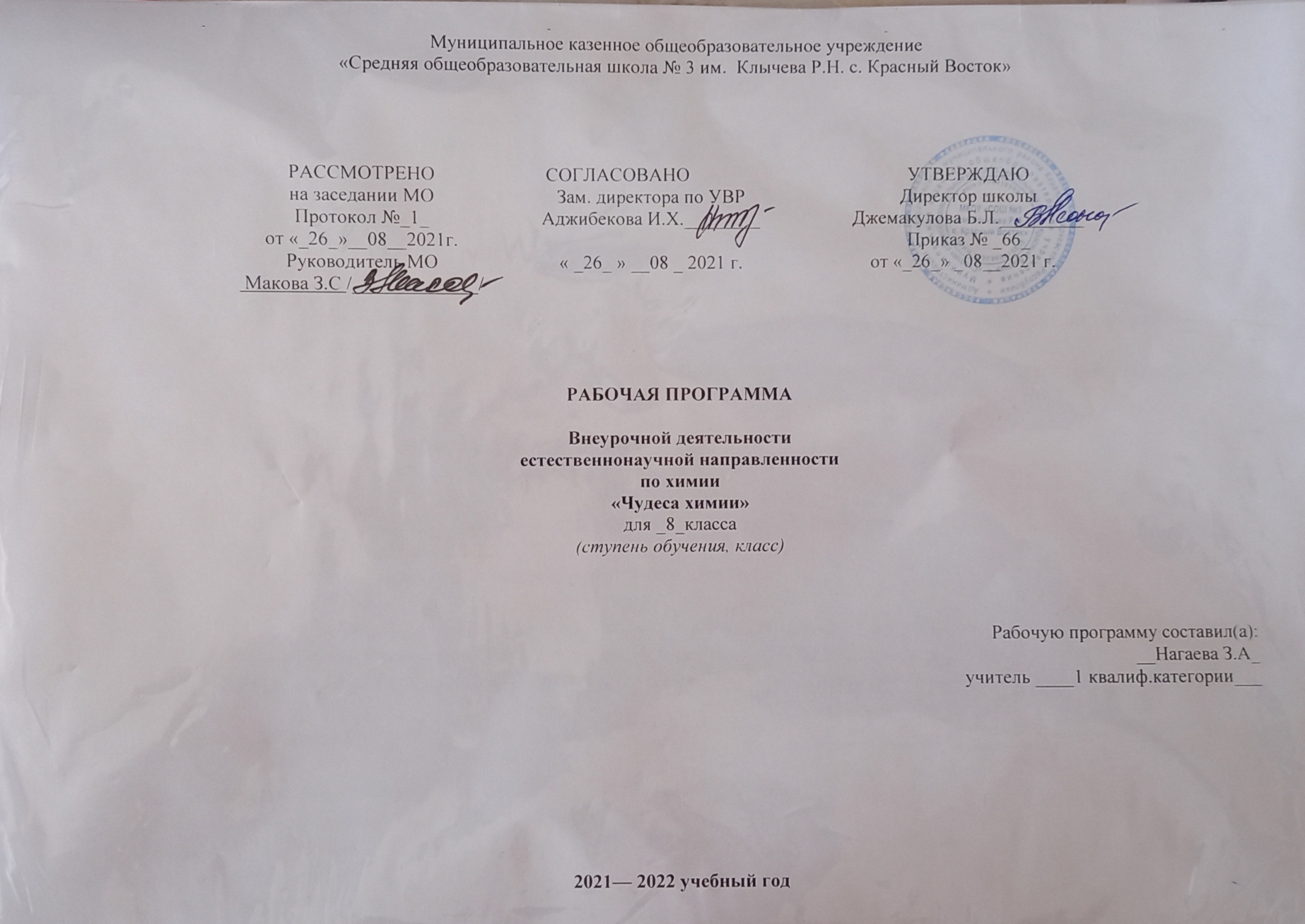 Программа по внеурочной деятельности "Чудеса химии"На базе центра «Точка роста» обеспечивается реализация образовательных программ естественно-научной и технологической направленностей, разработанных в соответствии с требованиями законодательства в сфере образования и с учётом рекомендаций Федерального оператора учебного предмета «Химия».Образовательная программа позволяет интегрировать реализуемые подходы, структуру и содержание при организации обучения химии в 8―9 классах, выстроенном на базе любого из доступных учебно-методических комплексов (УМК).Использование оборудования «Точка роста» при реализации данной ОП позволяет создать условия: для расширения содержания школьного химического образования; для повышения познавательной активности обучающихся в естественно-научной области; для развития личности ребёнка в процессе обучения химии, его способностей, формирования и удовлетворения социально значимых интересов и потребностей; для работы с одарёнными школьниками, организации их развития в различных областях образовательной, творческой деятельности.Цели  программы:-  Формирование естественно-научного мировоззрения школьников.-  Ознакомление с объектами и явлениями материального мира.- Расширение кругозора,  использование различных методов познания природы.-  Формирование предметных и проектно – исследовательских компетенций обучающихся. Задачами  программы  являются следующие:1. Сформировать устойчивый познавательный интерес к  предмету химии:подготовить учащихся к изучению учебного предмета химия в 8 классе;развить познавательные интересы и интеллектуальные способности в процессе проведения химического эксперимента, самостоятельность приобретения знаний в соответствии с возникающими жизненными потребностями;формировать умения наблюдать и объяснять химические явления, происходящие в природе, быту, демонстрируемые учителем;формировать умение работать с веществами, выполнять несложные химические опыты, соблюдать правила техники безопасности;2.  Развивать исследовательские и творческие способности учащихся:формировать умение  выполнять и грамотно оформлять исследовательскую работу;формулировать цель и задачи исследования, выдвигать гипотезу, выделять проблему, объект и предмет исследования, составлять план действий и корректировать его;делать выводы и заключения, анализируя проделанную работу. 3. Формировать информационно-коммуникационную грамотность:развивать  умения самостоятельно искать, отбирать, анализировать, представлять, передавать информацию, используя современные информационные технологии;4. Воспитывать экологическую грамотность:формировать умения прогнозировать возможные последствия деятельности человека для достижения безопасности,  как собственной жизнедеятельности, так и безопасности окружающей среды.формировать умения обеспечить личную экологическую безопасность, делая правильный выбор среди огромного  количества новых химически синтезированных веществ, а так же оценивать  рекламу, содержащую подчас ложные сведения для потребителя или  противоречащую основным законам естественно - научных дисциплин.Знакомство детей с химическими веществами и  явлениями начинается еще в 6-м классе. Каждому ребенку известны названия применяемых в быту веществ, некоторые  полезные ископаемые и даже отдельные химические элементы. Однако к началу изучения химии в 8-м классе познавательные интересы школьников в значительной мере ослабевают. Последующее изучение химии на уроках для многих учащихся протекает не очень успешно. Это обусловлено сложностью материала, нерационально спроектированными программами и формально написанными учебниками. Рабочая программа творческого объединения  по общеинтеллектуальному направлению «Химия вокруг нас» предназначена для учащихся 8 классов интересующихся проектно – исследовательской   деятельностью.Актуальностьпрограммы обусловлена ее методологической значимостью. Знания и умения, необходимые  для проведения лабораторных опытов, практических работ и организации исследовательской деятельности, повысят уровень  проектно – исследовательских  компетенций обучающихся II ступени, позволят в дальнейшем  успешно  сдать экзамены  и продолжить  образование в высших учебных заведениях.Новизнойданной программы является то, что в основе лежит системно-деятельностный подход, который создает основу для самостоятельного успешного усвоения обучающимися новых знаний, умений, компетенций, видов и способов практической деятельности и обеспечивает её соответствие возрасту и индивидуальным особенностям учащихся:воспитание и развитие качеств личности, которые отвечают требованиям информационного общества;признание решающей роли содержания образования и способов организации  образовательной деятельности и учебного сотрудничества в достижении целей личностного, социального и познавательного развития обучающихся.       Особенностью  программы  является её  интегративный характер, так как она  основана  на  материале химии, биологии, экологии. Это покажет обучающимся универсальный характер естественнонаучной деятельности и будет способствовать  устранению психологических барьеров, мешающих видеть общее в разных областях знаний, осваивать новые сферы деятельности.Количество часов, на которые рассчитана рабочая программаПредлагаемый  курс  включает  68  часов  учебного времени, по 2   часа  в неделю в течение учебного года.  30 % учебного времени отводится на освоение теоретических знаний, 60 % - выполнение практических работ и  10% на защиту  творческой исследовательской работы или проекта.2.Особенности, предпочтительные формы организации познавательного процесса, их сочетание, формы контроляОсобенность программы состоит в том, что она обеспечиваетвысокий уровень знаний, широко включая в себя демонстрационные  опыты и химический эксперимент, межпредметные связи, что позволяет сделать обучение максимально развивающим. Содержание курса составляет основу для раскрытия важных мировоззренческих идей, таких, как материальное единство веществ  природы, обусловленность свойств веществ их составом и строением, применения веществ их свойствами; познаваемость сущности химических превращений современными научными методами.Курс включает в себя основы общей и неорганической химии, а также краткие сведения об органических веществах. В программе названы основные разделы курса, для каждого из них перечислены подлежащие изучению вопросы,  химический эксперимент (демонстрации, практические работы). Химический эксперимент в процессе обучения сочетается с другими средствами обучения, в том числе и с аудиовизуальными.Решению задач воспитания у учащихся интереса к знаниям, самостоятельности, критичности мышления, трудолюбия и добросовестности при обучении химии служат разнообразные методы и организационные формы, как традиционно утвердившиеся в школьной практике, так и нетрадиционные, появившиеся в опыте передовых учителей.Значительное место в содержании курса отводится химическому эксперименту. Он открывает возможность формировать у учащихся специальные предметные умения работать с веществами, выполнять простые химические опыты, учит школьников безопасному и экологически грамотному общению с веществами в быту и на производстве. Формы организации. На занятиях используются элементы следующих технологий: личностно ориентированное обучение, технологии проблемно-диалогического обучения, технология межличностного взаимодействия, технология развивающего обучения, технология опережающего обучения, обучение с применением опорных схем, ИКТ, здоровье сберегающие технологии, компетентно-деятельный подход.Система контроля включает само-, взаимо-, учительский контроль и позволяет оценить знания, умения и навыки учащихся комплексно по следующим компонентам:умения и навыки (предметные и общие учебные);способы деятельности (познавательная, информационно-коммуникативная и рефлексивные);включенность учащегося в учебно-познавательную деятельность и уровень овладения ею (репродуктивный, конструктивный и творческий);взаимопроверка  учащимися друг друга при комплексно-распределительной деятельности в группах;содержание и форма представленных реферативных, творческих, исследовательских и других видов работ;публичная защита  и презентация творческих работ, исследований и проектов. 	Прогнозируемые результаты и способы их проверки:Первый уровень результатов - приобретение школьниками социальных знаний и представлений о химических технологиях, о значение химии в современном мире, различных техниках и видах искусства, использующих достижения химии, понимания их социальной значимости в повседневной жизни. Для достижения данного уровня результатов особое значение имеет взаимодействие ученика со своими учителями  как значимыми для него носителями социального знания и повседневного опыта.Второй уровень результатов - формирование позитивного отношения школьников к базовым ценностям общества (человек, семья, Отечество, природа, мир, знания, труд, культура), уважения к духовно-нравственным ценностям в процессе комплексного освоения программы,  осмысленного понимания роли и значения культуры в жизни народа, ценностного отношения к социальной реальности в целом. Для достижения данного уровня результатов особое значение имеет равноправное взаимодействие школьника с другими школьниками на уровне класса, школы, то есть в защищенной, дружественной ему   социальной среде. Третий уровень результатов - получение школьниками опыта самостоятельного социального действия, развитие творческого потенциала личности в процессе исследования и реализации творческих проектов – исследовательской работы. Для достижения данного уровня результатов особое значение имеет взаимодействие школьника с социальными субъектами за пределами школы, в открытой общественной среде. Система отслеживания и оценивания результатов обучения школьников   проходит через участие их в беседах по разным темам, участие в научно – исследовательских конференциях и конкурсах исследовательских работ, реализацию исследовательских проектов.Все  обучающиеся в течение посещения занятий выбирают тему   исследования и выполняют исследовательскую работу, которая представляется на итоговой конференции.  При этом возможно выполнение творческого отчёта как индивидуально, так и в группе из 3-4 человек. Курс рассчитан на группу из 12-16 человек.                                                                      3.Требования к уровню подготовки учащихсяЛичностные результаты:

• сформированность познавательных интересов, интеллектуальных и творческих способностей учащихся;
• самостоятельность в приобретении новых знаний и практических умений;
• мотивация образовательной деятельности школьников на основе личностно ориентированного подхода;

Метапредметные результаты.

Регулятивные УУД:самостоятельно формулировать тему и цели урока; составлять план решения учебной проблемы совместно с учителем; работать по плану, сверяя свои действия с целью, корректировать свою деятельность; в диалоге с учителем вырабатывать критерии оценки и определять степень успешности своей работы и работы других в соответствии с этими критериями. 
Познавательные УУД:перерабатывать и преобразовывать информацию из одной формы в другую (составлять план, таблицу, схему); пользоваться словарями, справочниками; осуществлять анализ и синтез; устанавливать причинно-следственные связи; строить рассуждения; 
Коммуникативные УУД:высказывать и обосновывать свою точку зрения; слушать и слышать других, пытаться принимать иную точку зрения, быть готовым корректировать свою точку зрения; докладывать о результатах своего исследования, участвовать в дискуссии, кратко и точно отвечать на вопросы, использовать справочную литературу и другие источники информации; договариваться и приходить к общему решению в совместной деятельности; задавать вопросы. Литература для учителя.Артамонова И.Г., Сагайдачная В.В. практические работы с исследованием лекарственных препаратов и средств бытовой химии.// Химия в школе.- 2002.-№ 9. с. 73-80Баженова О.Ю. Пресс-конференция "Неорганические соединения в нашей жизни"// Химия в школе.-2005.-№ 3.-с. 67-74.Габриелян О.С. Химия. 9 класс. - М.: Дрофа, 2000-2003Габриелян О.С., Лысова Г.Г. Химия. 11 класс.- М.: Дрофа, 20001-2003Головнер В.Н. Практикум-обобщение по курсу органической химии.// Химия в школе.-1999.- № 3.- с. 58-64Гроссе Э., Вайсмантель Х. Химия для любознательных. – Л.: Химия, 1985Запольских Г.Ю. Элективный курс "Химия в быту".// Химия в школе. -2005.-№ 5.- с. 25-26Северюхина Т.В. Старые опыты с новым содержанием. // Химия в школе.-1999.- № 3.- с. 64-70Стройкова С.И. Факультативный курс "Химия и пища".// Химия в школе.-2005.- № 5.- с. 28-29Яковишин Л.А. химические опыты с лекарственными веществами. // Химия в школе.-2004.-№ 9.-С. 61-65.Литература для учащихся.Энциклопедия для детей. Химия. М.: Аванта +, 2003.Электронное издание. Виртуальная химическая лаборатория.Учащиеся должны знать: место химии среди естественнонаучных дисциплин;основные методы изучения естественных наук: наблюдение, моделирование, эксперимент;признаки химических реакций и условия их протекания;вещества,  наиболее часто используемые человеком в различных областях (быту, медицине, сельском хозяйстве, строительстве, парфюмерии и др.), и экологические последствия их применения.  Учащиеся должны уметь: обращаться с лабораторным оборудованием, соблюдать правила техники безопасности при выполнении практических работ и домашнего эксперимента;проводить простейшие исследования свойств веществ;использовать метод наблюдения при выполнении различных видов практических заданий;оформлять результаты наблюдений и проведенного эксперимента;использовать приобретенные знания и умения в практической деятельности и повседневной жизни;работать индивидуально, в парах, группах, используя полученные знания;обладать навыками работы с различными видами источников информации: литературой, средствами Интернета, мультимедийными пособиями. Календарно-тематическое планирование  8 кл.Тема 1.Основы химии 16ч.Итого 65часов.+3ч резервп/п п/п Тема Тема Тема Содержание Содержание Целевая установка урока Целевая установка урока Кол-во часов Кол-во часов Планируемые результаты Планируемые результаты Планируемые результаты Планируемые результаты Планируемые результаты Планируемые результаты Использование оборудования Использование оборудования Дата Дата 1 1 Методы познания в химии.Экспериментальные основы химии Методы познания в химии.Экспериментальные основы химии Методы познания в химии.Экспериментальные основы химии Практическая работа № 1 «Изучение строения пламени» Практическая работа № 1 «Изучение строения пламени» Знакомство с основными методами науки Знакомство с основными методами науки 1 1 Умение пользоваться нагревательными приборами Умение пользоваться нагревательными приборами Умение пользоваться нагревательными приборами Умение пользоваться нагревательными приборами Умение пользоваться нагревательными приборами Умение пользоваться нагревательными приборами Датчик температуры (термопарный), спиртовка Датчик температуры (термопарный), спиртовка 2 2 Методы познания в химии.Экспериментальные основы химии Методы познания в химии.Экспериментальные основы химии Методы познания в химии.Экспериментальные основы химии Лабораторный опыт № 1 «До какой температуры можно нагреть вещество?» Лабораторный опыт № 1 «До какой температуры можно нагреть вещество?» Знакомство с основными методами науки Знакомство с основными методами науки 1 1 Определять возможность проведения реакций и процессов, требующих нагревания Определять возможность проведения реакций и процессов, требующих нагревания Определять возможность проведения реакций и процессов, требующих нагревания Определять возможность проведения реакций и процессов, требующих нагревания Определять возможность проведения реакций и процессов, требующих нагревания Определять возможность проведения реакций и процессов, требующих нагревания Датчик температуры (термопарный), спиртовка Датчик температуры (термопарный), спиртовка 3 3 Методы познания в химии.Экспериментальные основы химии Методы познания в химии.Экспериментальные основы химии Методы познания в химии.Экспериментальные основы химии Лабораторный опыт № 2 «Измерение температуры кипения воды с помощью датчика температуры и термометра» Лабораторный опыт № 2 «Измерение температуры кипения воды с помощью датчика температуры и термометра» Дать представление о точности измерений цифровых датчиков и аналоговых приборов Дать представление о точности измерений цифровых датчиков и аналоговых приборов 1 1 Умение выбирать приборы для проведения измерений, требующих точности показаний.Умение выбирать приборы для проведения измерений, требующих точности показаний.Умение выбирать приборы для проведения измерений, требующих точности показаний.Умение выбирать приборы для проведения измерений, требующих точности показаний.Умение выбирать приборы для проведения измерений, требующих точности показаний.Умение выбирать приборы для проведения измерений, требующих точности показаний.Датчик температуры платиновый, термометр, электрическая плитка Датчик температуры платиновый, термометр, электрическая плитка 4 4 Методы познания в химии.Экспериментальные основы химии Методы познания в химии.Экспериментальные основы химии Методы познания в химии.Экспериментальные основы химии Лабораторный опыт № 3 «Определение температуры плавления и кристаллизации металла» Лабораторный опыт № 3 «Определение температуры плавления и кристаллизации металла» Сформировать представление о температуре плавления, обратимости плавления и кристаллизации Сформировать представление о температуре плавления, обратимости плавления и кристаллизации 1 1 Знать процессы, протекающие при плавлении веществ и их кристаллизации Знать процессы, протекающие при плавлении веществ и их кристаллизации Знать процессы, протекающие при плавлении веществ и их кристаллизации Знать процессы, протекающие при плавлении веществ и их кристаллизации Знать процессы, протекающие при плавлении веществ и их кристаллизации Знать процессы, протекающие при плавлении веществ и их кристаллизации Датчик температуры (термопарный Датчик температуры (термопарный 5 5 Первоначальные химические понятия.Чистые вещества и смеси Первоначальные химические понятия.Чистые вещества и смеси Первоначальные химические понятия.Чистые вещества и смеси Лабораторный опыт № 4 «Определение водопроводной и дистиллированной воды» Лабораторный опыт № 4 «Определение водопроводной и дистиллированной воды» Экспериментальное определение дистиллированной и водопроводной воды Экспериментальное определение дистиллированной и водопроводной воды 1 1 Уметь отличать водопро- водную воду от дистиллированной, знать, почему для проведения экспериментов используют дистиллированную воду Уметь отличать водопро- водную воду от дистиллированной, знать, почему для проведения экспериментов используют дистиллированную воду Уметь отличать водопро- водную воду от дистиллированной, знать, почему для проведения экспериментов используют дистиллированную воду Уметь отличать водопро- водную воду от дистиллированной, знать, почему для проведения экспериментов используют дистиллированную воду Уметь отличать водопро- водную воду от дистиллированной, знать, почему для проведения экспериментов используют дистиллированную воду Уметь отличать водопро- водную воду от дистиллированной, знать, почему для проведения экспериментов используют дистиллированную воду Датчик электропроводности, цифровой микроскоп Датчик электропроводности, цифровой микроскоп 6 6 Первоначальные химические понятия.Физические и химические явления Первоначальные химические понятия.Физические и химические явления Первоначальные химические понятия.Физические и химические явления Демонстрационный эксперимент № 1 «Выделение и поглощение тепла – признак химической реакции» Демонстрационный эксперимент № 1 «Выделение и поглощение тепла – признак химической реакции» Изучение химических явлений Изучение химических явлений 11Уметь отличать физические процессы от химических реакций Уметь отличать физические процессы от химических реакций Уметь отличать физические процессы от химических реакций Уметь отличать физические процессы от химических реакций Уметь отличать физические процессы от химических реакций Уметь отличать физические процессы от химических реакций Датчик температуры платиновыйДатчик температуры платиновый7(8)7(8). Понятие о растворах
Практическая работа   № 8. «Растворимые и нерастворимые вещества в воде».

Практическая работа   № 8. «Растворимые и нерастворимые вещества в воде».

Практическая работа   № 8. «Растворимые и нерастворимые вещества в воде».

Практическая работа   № 8. «Растворимые и нерастворимые вещества в воде».
Проверить вещества на растворимость в водеПроверить вещества на растворимость в водеПроверить вещества на растворимость в воде
2
2
Иметь представление 
о растворах, способах их приготовления.

Уметь определять растворимость веществ, готовить растворы.
Иметь представление 
о растворах, способах их приготовления.

Уметь определять растворимость веществ, готовить растворы.
Иметь представление 
о растворах, способах их приготовления.

Уметь определять растворимость веществ, готовить растворы.
Иметь представление 
о растворах, способах их приготовления.

Уметь определять растворимость веществ, готовить растворы.
Иметь представление 
о растворах, способах их приготовления.

Уметь определять растворимость веществ, готовить растворы.Датчик температуры платиновыйДатчик температуры платиновый9 9 Растворы Лабораторный опыт № 5 «Изучение зависимости растворимости вещества от температуры» Лабораторный опыт № 5 «Изучение зависимости растворимости вещества от температуры» Лабораторный опыт № 5 «Изучение зависимости растворимости вещества от температуры» Лабораторный опыт № 5 «Изучение зависимости растворимости вещества от температуры» Исследовать зависимость растворимости от температуры Исследовать зависимость растворимости от температуры Исследовать зависимость растворимости от температуры 1 1 Иметь представление о разной зависимости растворимости веществ от температуры Иметь представление о разной зависимости растворимости веществ от температуры Иметь представление о разной зависимости растворимости веществ от температуры Иметь представление о разной зависимости растворимости веществ от температуры Иметь представление о разной зависимости растворимости веществ от температуры Датчик температуры платиновыйДатчик температуры платиновый1010Растворы Лабораторный опыт № 6 «Наблюдение за ростом кристаллов» Лабораторный опыт № 6 «Наблюдение за ростом кристаллов» Лабораторный опыт № 6 «Наблюдение за ростом кристаллов» Лабораторный опыт № 6 «Наблюдение за ростом кристаллов» Показать зависимость растворимости от температуры Показать зависимость растворимости от температуры Показать зависимость растворимости от температуры 1 1 Уметь использовать цифровой микроскоп для изучения формы кристаллов Уметь использовать цифровой микроскоп для изучения формы кристаллов Уметь использовать цифровой микроскоп для изучения формы кристаллов Уметь использовать цифровой микроскоп для изучения формы кристаллов Уметь использовать цифровой микроскоп для изучения формы кристаллов Цифровой микроскопЦифровой микроскоп1111Растворы.Лабораторный опыт № 7 «Пересыщенный раствор» Лабораторный опыт № 7 «Пересыщенный раствор» Лабораторный опыт № 7 «Пересыщенный раствор» Лабораторный опыт № 7 «Пересыщенный раствор» Сформировать понятия «разбавленный раствор», «насыщенный раствор», «пересыщенный раствор» Сформировать понятия «разбавленный раствор», «насыщенный раствор», «пересыщенный раствор» Сформировать понятия «разбавленный раствор», «насыщенный раствор», «пересыщенный раствор» 1 1 Иметь представление о различной насыщенности раствора растворяемым веществом Иметь представление о различной насыщенности раствора растворяемым веществом Иметь представление о различной насыщенности раствора растворяемым веществом Иметь представление о различной насыщенности раствора растворяемым веществом Иметь представление о различной насыщенности раствора растворяемым веществом Датчик температуры платиновыйДатчик температуры платиновый12 12 Растворы Практическая работа № 3 «Определение концентрации веществ колориметрическим по калибровочному графику» Практическая работа № 3 «Определение концентрации веществ колориметрическим по калибровочному графику» Практическая работа № 3 «Определение концентрации веществ колориметрическим по калибровочному графику» Практическая работа № 3 «Определение концентрации веществ колориметрическим по калибровочному графику» Сформировать представление о концентрации вещества и количественном анализе Сформировать представление о концентрации вещества и количественном анализе Сформировать представление о концентрации вещества и количественном анализе 1 1 Уметь определять концентрацию раствора, используя инструкцию Уметь определять концентрацию раствора, используя инструкцию Уметь определять концентрацию раствора, используя инструкцию Уметь определять концентрацию раствора, используя инструкцию Уметь определять концентрацию раствора, используя инструкцию Датчик оптической плотности Датчик оптической плотности 1313Кристаллогидраты Лабораторный опыт № 8 «Определение температуры разложения кристаллогидрата» Лабораторный опыт № 8 «Определение температуры разложения кристаллогидрата» Лабораторный опыт № 8 «Определение температуры разложения кристаллогидрата» Лабораторный опыт № 8 «Определение температуры разложения кристаллогидрата» Сформировать понятие «Кристаллогидрат» Сформировать понятие «Кристаллогидрат» Сформировать понятие «Кристаллогидрат» 1 1 Знать способность кристаллогидратов разрушаться при нагревании Знать способность кристаллогидратов разрушаться при нагревании Знать способность кристаллогидратов разрушаться при нагревании Знать способность кристаллогидратов разрушаться при нагревании Знать способность кристаллогидратов разрушаться при нагревании Датчик температуры платиновый Датчик температуры платиновый 13.13.Чудесная жидкость – вода.Лабораторные опыты .«Выпаривание капли воды на предметном стекле и обнаружение на поверхности стекла белого налета»,
Свойства воды. Агрегатное состояние воды при обычных условиях. Вода в природе. Круговорот воды. Разновидности воды: пресная, соленая, минеральная, питьевая, морская, речная.Лабораторные опыты .«Выпаривание капли воды на предметном стекле и обнаружение на поверхности стекла белого налета»,
Свойства воды. Агрегатное состояние воды при обычных условиях. Вода в природе. Круговорот воды. Разновидности воды: пресная, соленая, минеральная, питьевая, морская, речная.Лабораторные опыты .«Выпаривание капли воды на предметном стекле и обнаружение на поверхности стекла белого налета»,
Свойства воды. Агрегатное состояние воды при обычных условиях. Вода в природе. Круговорот воды. Разновидности воды: пресная, соленая, минеральная, питьевая, морская, речная.Лабораторные опыты .«Выпаривание капли воды на предметном стекле и обнаружение на поверхности стекла белого налета»,
Свойства воды. Агрегатное состояние воды при обычных условиях. Вода в природе. Круговорот воды. Разновидности воды: пресная, соленая, минеральная, питьевая, морская, речная.Свойства воды. Агрегатное состояние воды при обычных условиях. Вода в природе. Круговорот воды. Разновидности воды: пресная, соленая, минеральная, питьевая, морская, речная.
Свойства воды. Агрегатное состояние воды при обычных условиях. Вода в природе. Круговорот воды. Разновидности воды: пресная, соленая, минеральная, питьевая, морская, речная.
Свойства воды. Агрегатное состояние воды при обычных условиях. Вода в природе. Круговорот воды. Разновидности воды: пресная, соленая, минеральная, питьевая, морская, речная.
11
Уметь:

- проводить простейший анализ воды;

очищать воду от примесей отстаиванием или фильтрованием.
Уметь:

- проводить простейший анализ воды;

очищать воду от примесей отстаиванием или фильтрованием.
Уметь:

- проводить простейший анализ воды;

очищать воду от примесей отстаиванием или фильтрованием.
Уметь:

- проводить простейший анализ воды;

очищать воду от примесей отстаиванием или фильтрованием.
Уметь:

- проводить простейший анализ воды;

очищать воду от примесей отстаиванием или фильтрованием.Презентация, диск.Презентация, диск.14.(15)14.(15)Очистка загрязненной водыПрактическая работа   №  «Очистка воды».Практическая работа   №  «Очистка воды».Практическая работа   №  «Очистка воды».Практическая работа   №  «Очистка воды».Очистка загрязненной воды: фильтрование, выпаривание, дистилляция. Обеззараживание воды.
Очистка загрязненной воды: фильтрование, выпаривание, дистилляция. Обеззараживание воды.
Очистка загрязненной воды: фильтрование, выпаривание, дистилляция. Обеззараживание воды.
2
2
Уметь:
очищать воду от примесей отстаиванием или фильтрованием.Уметь:
очищать воду от примесей отстаиванием или фильтрованием.Уметь:
очищать воду от примесей отстаиванием или фильтрованием.Уметь:
очищать воду от примесей отстаиванием или фильтрованием.Уметь:
очищать воду от примесей отстаиванием или фильтрованием.ТЕМА 2.  Дом, в котором «живут» химические элементы – 20часов.ТЕМА 2.  Дом, в котором «живут» химические элементы – 20часов.ТЕМА 2.  Дом, в котором «живут» химические элементы – 20часов.ТЕМА 2.  Дом, в котором «живут» химические элементы – 20часов.ТЕМА 2.  Дом, в котором «живут» химические элементы – 20часов.ТЕМА 2.  Дом, в котором «живут» химические элементы – 20часов.ТЕМА 2.  Дом, в котором «живут» химические элементы – 20часов.ТЕМА 2.  Дом, в котором «живут» химические элементы – 20часов.ТЕМА 2.  Дом, в котором «живут» химические элементы – 20часов.ТЕМА 2.  Дом, в котором «живут» химические элементы – 20часов.ТЕМА 2.  Дом, в котором «живут» химические элементы – 20часов.ТЕМА 2.  Дом, в котором «живут» химические элементы – 20часов.ТЕМА 2.  Дом, в котором «живут» химические элементы – 20часов.ТЕМА 2.  Дом, в котором «живут» химические элементы – 20часов.ТЕМА 2.  Дом, в котором «живут» химические элементы – 20часов.ТЕМА 2.  Дом, в котором «живут» химические элементы – 20часов.ТЕМА 2.  Дом, в котором «живут» химические элементы – 20часов.16.Алхимический период в истории химии.Алхимический период в истории химии.Алхимический период в истории химии.Алхимический период в истории химии.Алхимический период в истории химии.История возникновения алхимии.История возникновения алхимии.1Беседа.Беседа.17Жизнь и деятельность Д.И. Менделеева.Жизнь и деятельность Д.И. Менделеева.Жизнь и деятельность Д.И. Менделеева.Жизнь и деятельность Д.И. Менделеева.Жизнь и деятельность Д.И. Менделеева.
Жизнь и деятельность Д.И. Менделеева. История открытия ПЗ. 
Жизнь и деятельность Д.И. Менделеева. История открытия ПЗ. 
Иметь представление 
о периодическом законе.
Иметь представление 
о периодическом законе.
Иметь представление 
о периодическом законе.
Иметь представление 
о периодическом законе.
Иметь представление 
о периодическом законе.
Иметь представление 
о периодическом законе.1
Портрет Д.И. Менделеева, презентация, фильм, ПСХЭ.
Портрет Д.И. Менделеева, презентация, фильм, ПСХЭ.18Понятие о химическом элементе.Понятие о химическом элементе.Понятие о химическом элементе.Понятие о химическом элементе.Понятие о химическом элементе.Атом. Молекула. Химический элемент. Знаки химических элементов. ПСХЭ, периоды, группы.Атом. Молекула. Химический элемент. Знаки химических элементов. ПСХЭ, периоды, группы.Уметь: находить химические элементы в таблице Д.И. Менделеева по знакам или названиям, номерам порядковым, групп, периодов.Уметь: находить химические элементы в таблице Д.И. Менделеева по знакам или названиям, номерам порядковым, групп, периодов.Уметь: находить химические элементы в таблице Д.И. Менделеева по знакам или названиям, номерам порядковым, групп, периодов.Уметь: находить химические элементы в таблице Д.И. Менделеева по знакам или названиям, номерам порядковым, групп, периодов.Уметь: находить химические элементы в таблице Д.И. Менделеева по знакам или названиям, номерам порядковым, групп, периодов.Уметь: находить химические элементы в таблице Д.И. Менделеева по знакам или названиям, номерам порядковым, групп, периодов.1
Игра «Найди элемент».
Игра «Найди элемент».
ПСХЭ, загадки об элементах.
ПСХЭ, загадки об элементах.19Первоначальные химические понятия.Простые и сложные вещества Первоначальные химические понятия.Простые и сложные вещества Первоначальные химические понятия.Простые и сложные вещества Первоначальные химические понятия.Простые и сложные вещества Первоначальные химические понятия.Простые и сложные вещества Демонстрационный эксперимент № 2.«Разложение воды электрическим током» Демонстрационный эксперимент № 2.«Разложение воды электрическим током» Изучение явлений при разложении сложных веществ Изучение явлений при разложении сложных веществ Изучение явлений при разложении сложных веществ Изучение явлений при разложении сложных веществ Изучение явлений при разложении сложных веществ Изучение явлений при разложении сложных веществ 1 Знать, что при протекании реакций молекулы веществ разрушаются, а атомы сохраняются (для веществ с молекулярным строением) Знать, что при протекании реакций молекулы веществ разрушаются, а атомы сохраняются (для веществ с молекулярным строением) Прибор для опытов с электрическим током Прибор для опытов с электрическим током 20,22 Первоначальные химические понятия.Закон сохранения массы веществ Первоначальные химические понятия.Закон сохранения массы веществ Первоначальные химические понятия.Закон сохранения массы веществ Первоначальные химические понятия.Закон сохранения массы веществ Первоначальные химические понятия.Закон сохранения массы веществ Демонстрационный эксперимент № 3.«Закон сохранения массы веществ» Демонстрационный эксперимент № 3.«Закон сохранения массы веществ» Экспериментальное доказательство действия закона Экспериментальное доказательство действия закона Экспериментальное доказательство действия закона Экспериментальное доказательство действия закона Экспериментальное доказательство действия закона Экспериментальное доказательство действия закона 2 Знать формулировку закона и уметь применять его на практике, при решении расчётных задач Знать формулировку закона и уметь применять его на практике, при решении расчётных задач Весы электронные Весы электронные 23Классы неорганических соединений.Состав воздуха Классы неорганических соединений.Состав воздуха Классы неорганических соединений.Состав воздуха Классы неорганических соединений.Состав воздуха Классы неорганических соединений.Состав воздуха Демонстрационный эксперимент № 4.«Определение состава воздуха» Демонстрационный эксперимент № 4.«Определение состава воздуха» Экспериментально определить содержание кислорода в воздухе Экспериментально определить содержание кислорода в воздухе Экспериментально определить содержание кислорода в воздухе Экспериментально определить содержание кислорода в воздухе Экспериментально определить содержание кислорода в воздухе Экспериментально определить содержание кислорода в воздухе 1 Знать объёмную долю составных частей воздуха Знать объёмную долю составных частей воздуха Прибор для определения состава воздуха Прибор для определения состава воздуха 24 Классы неорганических соединений.Свойства кислот.Классы неорганических соединений.Свойства кислот.Классы неорганических соединений.Свойства кислот.Классы неорганических соединений.Свойства кислот.Классы неорганических соединений.Свойства кислот.Практическая работа № 2 «Получение медного купороса» Практическая работа № 2 «Получение медного купороса» Синтез соли из кислоты и оксида металла Синтез соли из кислоты и оксида металла Синтез соли из кислоты и оксида металла Синтез соли из кислоты и оксида металла Синтез соли из кислоты и оксида металла Синтез соли из кислоты и оксида металла 1 Уметь проводить простейшие синтезы неорганических веществ с использованием инструкции Уметь проводить простейшие синтезы неорганических веществ с использованием инструкции Цифровой микроскоп Цифровой микроскоп    25,26Относительная атомная и молекулярная массы.Относительная атомная и молекулярная массы.Относительная атомная и молекулярная массы.Относительная атомная и молекулярная массы.Относительная атомная и молекулярная массы.
Относительная атомная и молекулярная массы. 
Относительная атомная и молекулярная массы. 
Уметь находить по таблице относительную атомную массу, вычислять относительную молекулярную массу.
Уметь находить по таблице относительную атомную массу, вычислять относительную молекулярную массу.
Уметь находить по таблице относительную атомную массу, вычислять относительную молекулярную массу.
Уметь находить по таблице относительную атомную массу, вычислять относительную молекулярную массу.
Уметь находить по таблице относительную атомную массу, вычислять относительную молекулярную массу.
Уметь находить по таблице относительную атомную массу, вычислять относительную молекулярную массу.   2ПСХЭ.ПСХЭ.27,28Классы неорганических соединений.Основания Классы неорганических соединений.Основания Классы неорганических соединений.Основания Классы неорганических соединений.Основания Классы неорганических соединений.Основания Практическая работа № 4 «Определение рН растворов кислот и щелочей» Практическая работа № 4 «Определение рН растворов кислот и щелочей» Сформировать представление о рН среды как характеристики кислотности раствора Сформировать представление о рН среды как характеристики кислотности раствора Сформировать представление о рН среды как характеристики кислотности раствора Сформировать представление о рН среды как характеристики кислотности раствора Сформировать представление о рН среды как характеристики кислотности раствора Сформировать представление о рН среды как характеристики кислотности раствора 2 Уметь определять рН растворов Уметь определять рН растворов Датчик рН Датчик рН 29,30 Классы неорганических соединений.Основания Классы неорганических соединений.Основания Классы неорганических соединений.Основания Классы неорганических соединений.Основания Классы неорганических соединений.Основания Лабораторный опыт № 9 «Определение рН различных сред» Лабораторный опыт № 9 «Определение рН различных сред» Сформировать представление о шкале рН Сформировать представление о шкале рН Сформировать представление о шкале рН Сформировать представление о шкале рН Сформировать представление о шкале рН Сформировать представление о шкале рН 2Применять умения по определению рН в практической деятельности Применять умения по определению рН в практической деятельности Датчик рН Датчик рН 31,32Классы неорганических соединений.Химические свойства оснований Классы неорганических соединений.Химические свойства оснований Классы неорганических соединений.Химические свойства оснований Классы неорганических соединений.Химические свойства оснований Классы неорганических соединений.Химические свойства оснований Лабораторный опыт № 10 «Реакция нейтрализации».Демонстрационный эксперимент № 5 «Основания.Тепловой эффект реакции гидроксида натрия с углекислым газом» Лабораторный опыт № 10 «Реакция нейтрализации».Демонстрационный эксперимент № 5 «Основания.Тепловой эффект реакции гидроксида натрия с углекислым газом» Экспериментально доказать химические свойства оснований Экспериментально доказать химические свойства оснований Экспериментально доказать химические свойства оснований Экспериментально доказать химические свойства оснований Экспериментально доказать химические свойства оснований Экспериментально доказать химические свойства оснований 2Понимать сущность процесса нейтрализации и применять процесс нейтрализации на практике Понимать сущность процесса нейтрализации и применять процесс нейтрализации на практике Датчик рН, дозатор объёма жидкости, бюретка, датчик температуры платиновый, датчик давления, магнитная мешалка Датчик рН, дозатор объёма жидкости, бюретка, датчик температуры платиновый, датчик давления, магнитная мешалка 33,34Свойства неорганических соединений Свойства неорганических соединений Свойства неорганических соединений Свойства неорганических соединений Свойства неорганических соединений Лабораторный опыт № 11 «Определение кислотности почвы» Лабораторный опыт № 11 «Определение кислотности почвы» Использовать полученные знания для определения кислотности растворов Использовать полученные знания для определения кислотности растворов Использовать полученные знания для определения кислотности растворов Использовать полученные знания для определения кислотности растворов Использовать полученные знания для определения кислотности растворов Использовать полученные знания для определения кислотности растворов 2 Уметь определять кислотность почв Уметь определять кислотность почв Датчик рН Датчик рН 35,36Химическая связь Химическая связь Химическая связь Химическая связь Химическая связь Демонстрационный опыт № 6 «Температура плавления веществ с разными типами кристаллических решёток» Демонстрационный опыт № 6 «Температура плавления веществ с разными типами кристаллических решёток» Показать зависимость физических свойств веществ от типа химической связи Показать зависимость физических свойств веществ от типа химической связи Показать зависимость физических свойств веществ от типа химической связи Показать зависимость физических свойств веществ от типа химической связи Показать зависимость физических свойств веществ от типа химической связи Показать зависимость физических свойств веществ от типа химической связи 2Уметь определять тип кристаллических решёток по температуре плавления Уметь определять тип кристаллических решёток по температуре плавления Датчик температуры платиновый, датчик температуры термопарный Датчик температуры платиновый, датчик температуры термопарный ТЕМА 3.   Домашняя химия – 22ч.ТЕМА 3.   Домашняя химия – 22ч.ТЕМА 3.   Домашняя химия – 22ч.ТЕМА 3.   Домашняя химия – 22ч.ТЕМА 3.   Домашняя химия – 22ч.ТЕМА 3.   Домашняя химия – 22ч.ТЕМА 3.   Домашняя химия – 22ч.ТЕМА 3.   Домашняя химия – 22ч.ТЕМА 3.   Домашняя химия – 22ч.ТЕМА 3.   Домашняя химия – 22ч.ТЕМА 3.   Домашняя химия – 22ч.ТЕМА 3.   Домашняя химия – 22ч.ТЕМА 3.   Домашняя химия – 22ч.ТЕМА 3.   Домашняя химия – 22ч.ТЕМА 3.   Домашняя химия – 22ч.ТЕМА 3.   Домашняя химия – 22ч.ТЕМА 3.   Домашняя химия – 22ч.37,38.37,38.Основные компоненты пищи. Белки.Основные компоненты пищи. Белки.Основные компоненты пищи: жиры, белки, углеводы, витамины, соли. Химические элементы, которые образуют пищу.Белки, значение и применение. Белки растительного и животного происхождения.Основные компоненты пищи: жиры, белки, углеводы, витамины, соли. Химические элементы, которые образуют пищу.Белки, значение и применение. Белки растительного и животного происхождения.Основные компоненты пищи: жиры, белки, углеводы, витамины, соли. Химические элементы, которые образуют пищу.Белки, значение и применение. Белки растительного и животного происхождения.Основные компоненты пищи: жиры, белки, углеводы, витамины, соли. Химические элементы, которые образуют пищу.Белки, значение и применение. Белки растительного и животного происхождения.
Уметь:

называть основные компоненты пищи.

Уметь:

называть основные компоненты пищи.

Уметь:

называть основные компоненты пищи.

Уметь:

называть основные компоненты пищи.

Уметь:

называть основные компоненты пищи.
22
Презентация. 
Презентация. 39,4039,40. Основные компоненты пищи. Жиры и углеводы.. Основные компоненты пищи. Жиры и углеводы.Какие продукты питания содержат жиры? Значение и применение жиров (не только в пище). Польза жиров в питании человека.
Углеводы = углерод + вода – не все так просто. Сахар – еще не значит «сладкий». Вкус хлеба, вермишели, картошки, леденцов. Как распознать сахар и крахмал? Какие продукты питания содержат жиры? Значение и применение жиров (не только в пище). Польза жиров в питании человека.
Углеводы = углерод + вода – не все так просто. Сахар – еще не значит «сладкий». Вкус хлеба, вермишели, картошки, леденцов. Как распознать сахар и крахмал? Какие продукты питания содержат жиры? Значение и применение жиров (не только в пище). Польза жиров в питании человека.
Углеводы = углерод + вода – не все так просто. Сахар – еще не значит «сладкий». Вкус хлеба, вермишели, картошки, леденцов. Как распознать сахар и крахмал? Какие продукты питания содержат жиры? Значение и применение жиров (не только в пище). Польза жиров в питании человека.
Углеводы = углерод + вода – не все так просто. Сахар – еще не значит «сладкий». Вкус хлеба, вермишели, картошки, леденцов. Как распознать сахар и крахмал? 
Уметь:

-определять оксиды и водородные соединения, 

-называть оксиды, 

-определять тип оксида.
Уметь:

-определять оксиды и водородные соединения, 

-называть оксиды, 

-определять тип оксида.
Уметь:

-определять оксиды и водородные соединения, 

-называть оксиды, 

-определять тип оксида.
Уметь:

-определять оксиды и водородные соединения, 

-называть оксиды, 

-определять тип оксида.
Уметь:

-определять оксиды и водородные соединения, 

-называть оксиды, 

-определять тип оксида.22Презентация. Презентация. 41,4241,42. Основные компоненты пищи. Витамины.. Основные компоненты пищи. Витамины.Витамины, их роль в процессах жизнедеятельности.Витамины, их роль в процессах жизнедеятельности.Витамины, их роль в процессах жизнедеятельности.Витамины, их роль в процессах жизнедеятельности.Иметь представление о роли витаминов, правилах их примененияИметь представление о роли витаминов, правилах их примененияИметь представление о роли витаминов, правилах их примененияИметь представление о роли витаминов, правилах их примененияИметь представление о роли витаминов, правилах их применения2243,4443,44Анализ продуктов питанияАнализ продуктов питанияСостав продуктов питания. Пищевые добавки.Состав продуктов питания. Пищевые добавки.Состав продуктов питания. Пищевые добавки.Состав продуктов питания. Пищевые добавки.Уметь:
Проводить простейший анализ продуктов питания.Уметь:
Проводить простейший анализ продуктов питания.Уметь:
Проводить простейший анализ продуктов питания.Уметь:
Проводить простейший анализ продуктов питания.Уметь:
Проводить простейший анализ продуктов питания.22.Принести этикетки от продуктов питания..Принести этикетки от продуктов питания.45,4645,46Понятие о лекарственных препаратахПонятие о лекарственных препаратахЛекарственные препараты. Домашняя аптечка, ее содержимое. Правила использования и хранения лекарств.Лекарственные препараты. Домашняя аптечка, ее содержимое. Правила использования и хранения лекарств.Лекарственные препараты. Домашняя аптечка, ее содержимое. Правила использования и хранения лекарств.Лекарственные препараты. Домашняя аптечка, ее содержимое. Правила использования и хранения лекарств.Иметь представление о содержимом домашней аптечки, правилах хранения и применения лекарств. Иметь представление о содержимом домашней аптечки, правилах хранения и применения лекарств. Иметь представление о содержимом домашней аптечки, правилах хранения и применения лекарств. Иметь представление о содержимом домашней аптечки, правилах хранения и применения лекарств. Иметь представление о содержимом домашней аптечки, правилах хранения и применения лекарств. 22Проанализировать содержимое домашней аптечки.Проанализировать содержимое домашней аптечки.47,4847,48Удивительны опыты с лекарственными веществами.Удивительны опыты с лекарственными веществами.Качественные реакции на функциональные группы.Качественные реакции на функциональные группы.Качественные реакции на функциональные группы.Качественные реакции на функциональные группы.Иметь представление о качественных реакциях на лекарственные препараты.Иметь представление о качественных реакциях на лекарственные препараты.Иметь представление о качественных реакциях на лекарственные препараты.Иметь представление о качественных реакциях на лекарственные препараты.Иметь представление о качественных реакциях на лекарственные препараты.22Презентация.Презентация.49,5049,50Щёлочи и работа с ними.Щёлочи и работа с ними.Щёлочи – тоже едкие вещества. Свойства щелочей. Обнаружение щелочей. Первая помощь при щелочных ожогах. Щёлочи – тоже едкие вещества. Свойства щелочей. Обнаружение щелочей. Первая помощь при щелочных ожогах. Щёлочи – тоже едкие вещества. Свойства щелочей. Обнаружение щелочей. Первая помощь при щелочных ожогах. Щёлочи – тоже едкие вещества. Свойства щелочей. Обнаружение щелочей. Первая помощь при щелочных ожогах. Иметь представление о щелочах.Знать правила обращения с препаратами.Иметь представление о щелочах.Знать правила обращения с препаратами.Иметь представление о щелочах.Знать правила обращения с препаратами.Иметь представление о щелочах.Знать правила обращения с препаратами.Иметь представление о щелочах.Знать правила обращения с препаратами.22Датчик рНДатчик рН51,5251,52Горючие вещества и смеси.Горючие вещества и смеси.Взрывчатые и горючие вещества. Опасные газовые смеси.Взрывчатые и горючие вещества. Опасные газовые смеси.Взрывчатые и горючие вещества. Опасные газовые смеси.Взрывчатые и горючие вещества. Опасные газовые смеси.Иметь представление о Взрывчатых и горючих веществах.Иметь представление о Взрывчатых и горючих веществах.Иметь представление о Взрывчатых и горючих веществах.Иметь представление о Взрывчатых и горючих веществах.Иметь представление о Взрывчатых и горючих веществах.2253,54.53,54.Знакомство с бытовыми химикатами.Знакомство с бытовыми химикатами.Бытовые химикаты, их классификация на основе применения. Правила обращения с препаратами бытовой химии. Отравление бытовыми химикатами: (раствор аммиака, уксусная кислота, перманганат калия, бытовой газ, угарный газ, инсектициды, растворители, лакокрасочные материал и т.п.).  Оказание первой помощи при отравлениях и ожогах. Бытовые химикаты, их классификация на основе применения. Правила обращения с препаратами бытовой химии. Отравление бытовыми химикатами: (раствор аммиака, уксусная кислота, перманганат калия, бытовой газ, угарный газ, инсектициды, растворители, лакокрасочные материал и т.п.).  Оказание первой помощи при отравлениях и ожогах. Бытовые химикаты, их классификация на основе применения. Правила обращения с препаратами бытовой химии. Отравление бытовыми химикатами: (раствор аммиака, уксусная кислота, перманганат калия, бытовой газ, угарный газ, инсектициды, растворители, лакокрасочные материал и т.п.).  Оказание первой помощи при отравлениях и ожогах. Бытовые химикаты, их классификация на основе применения. Правила обращения с препаратами бытовой химии. Отравление бытовыми химикатами: (раствор аммиака, уксусная кислота, перманганат калия, бытовой газ, угарный газ, инсектициды, растворители, лакокрасочные материал и т.п.).  Оказание первой помощи при отравлениях и ожогах. 
Знать правила обращения с препаратами бытовой химии.

Уметь оказывать первую помощь при ожогах, отравлениях.
Знать правила обращения с препаратами бытовой химии.

Уметь оказывать первую помощь при ожогах, отравлениях.
Знать правила обращения с препаратами бытовой химии.

Уметь оказывать первую помощь при ожогах, отравлениях.
Знать правила обращения с препаратами бытовой химии.

Уметь оказывать первую помощь при ожогах, отравлениях.
Знать правила обращения с препаратами бытовой химии.

Уметь оказывать первую помощь при ожогах, отравлениях.22Датчик рНДатчик рНПроанализировать правила хранения препаратов бытовой химии.Проанализировать правила хранения препаратов бытовой химии.55,5655,56Азбука химчистки.Азбука химчистки.Азбука химчистки. Техника выведения пятен. Пятновыводители. Удаление жировых пятен, пятен от ягод и фруктов, овощей и соков, пищевых продуктов, крови, краски и т.д.Азбука химчистки. Техника выведения пятен. Пятновыводители. Удаление жировых пятен, пятен от ягод и фруктов, овощей и соков, пищевых продуктов, крови, краски и т.д.Азбука химчистки. Техника выведения пятен. Пятновыводители. Удаление жировых пятен, пятен от ягод и фруктов, овощей и соков, пищевых продуктов, крови, краски и т.д.Азбука химчистки. Техника выведения пятен. Пятновыводители. Удаление жировых пятен, пятен от ягод и фруктов, овощей и соков, пищевых продуктов, крови, краски и т.д.Иметь представление об удалении жировых пятен, пятен от ягод и фруктов, овощей и соков, пищевых продуктов, крови, краски.
Иметь представление об удалении жировых пятен, пятен от ягод и фруктов, овощей и соков, пищевых продуктов, крови, краски.
Иметь представление об удалении жировых пятен, пятен от ягод и фруктов, овощей и соков, пищевых продуктов, крови, краски.
Иметь представление об удалении жировых пятен, пятен от ягод и фруктов, овощей и соков, пищевых продуктов, крови, краски.
Иметь представление об удалении жировых пятен, пятен от ягод и фруктов, овощей и соков, пищевых продуктов, крови, краски.
22Датчик рНДатчик рНПрезентация.Презентация.57,5857,58Знакомство с косметическими средствами.Знакомство с косметическими средствами.Состав средств. рН. Классификация косметических средств: мыло, шампунь, духи, гели, лосьоны и др. Состав средств. рН. Классификация косметических средств: мыло, шампунь, духи, гели, лосьоны и др. Состав средств. рН. Классификация косметических средств: мыло, шампунь, духи, гели, лосьоны и др. Состав средств. рН. Классификация косметических средств: мыло, шампунь, духи, гели, лосьоны и др. Иметь представление об удалении жировых пятен, пятен от ягод и фруктов, овощей и соков, пищевых продуктов, крови, краски.Иметь представление об удалении жировых пятен, пятен от ягод и фруктов, овощей и соков, пищевых продуктов, крови, краски.Иметь представление об удалении жировых пятен, пятен от ягод и фруктов, овощей и соков, пищевых продуктов, крови, краски.Иметь представление об удалении жировых пятен, пятен от ягод и фруктов, овощей и соков, пищевых продуктов, крови, краски.Иметь представление об удалении жировых пятен, пятен от ягод и фруктов, овощей и соков, пищевых продуктов, крови, краски.22Датчик рНДатчик рНПрезентация.Презентация.ТЕМА 4.   Увлекательная химия для экспериментаторов – 6 часов.ТЕМА 4.   Увлекательная химия для экспериментаторов – 6 часов.ТЕМА 4.   Увлекательная химия для экспериментаторов – 6 часов.ТЕМА 4.   Увлекательная химия для экспериментаторов – 6 часов.ТЕМА 4.   Увлекательная химия для экспериментаторов – 6 часов.ТЕМА 4.   Увлекательная химия для экспериментаторов – 6 часов.ТЕМА 4.   Увлекательная химия для экспериментаторов – 6 часов.ТЕМА 4.   Увлекательная химия для экспериментаторов – 6 часов.ТЕМА 4.   Увлекательная химия для экспериментаторов – 6 часов.ТЕМА 4.   Увлекательная химия для экспериментаторов – 6 часов.ТЕМА 4.   Увлекательная химия для экспериментаторов – 6 часов.ТЕМА 4.   Увлекательная химия для экспериментаторов – 6 часов.ТЕМА 4.   Увлекательная химия для экспериментаторов – 6 часов.ТЕМА 4.   Увлекательная химия для экспериментаторов – 6 часов.ТЕМА 4.   Увлекательная химия для экспериментаторов – 6 часов.ТЕМА 4.   Увлекательная химия для экспериментаторов – 6 часов.ТЕМА 4.   Увлекательная химия для экспериментаторов – 6 часов.ТЕМА 4.   Увлекательная химия для экспериментаторов – 6 часов.ТЕМА 4.   Увлекательная химия для экспериментаторов – 6 часов.ТЕМА 4.   Увлекательная химия для экспериментаторов – 6 часов.ТЕМА 4.   Увлекательная химия для экспериментаторов – 6 часов.59,6059,60Изготовление фараоновых змей.Изготовление фараоновых змей.Сахарная змея. Змеи из лекарств.Сахарная змея. Змеи из лекарств.Сахарная змея. Змеи из лекарств.Сахарная змея. Змеи из лекарств.Знать правила обращения с реактивами.
Уметь обращаться с лабораторным оборудованием.Знать правила обращения с реактивами.
Уметь обращаться с лабораторным оборудованием.Знать правила обращения с реактивами.
Уметь обращаться с лабораторным оборудованием.Знать правила обращения с реактивами.
Уметь обращаться с лабораторным оборудованием.Знать правила обращения с реактивами.
Уметь обращаться с лабораторным оборудованием.22Хим.реактивыПрактич.работаПрактич.работа6161Знакомство с реакциями окрашивания пламени.Знакомство с реакциями окрашивания пламени.Реакции окрашивания пламени. Техника проведения опытов.Реакции окрашивания пламени. Техника проведения опытов.Реакции окрашивания пламени. Техника проведения опытов.Реакции окрашивания пламени. Техника проведения опытов.1162,6362,63Водоросли в колбе.Водоросли в колбе.Методика проведения опыта.Методика проведения опыта.Методика проведения опыта.Методика проведения опыта.22Хим.реактивы Эксперимент Эксперимент 6464Химический новый год.Химический новый год.Методика проведения опытов.Методика проведения опытов.Методика проведения опытов.Методика проведения опытов.116565Итоговое занятие «Ее величество Химия».Итоговое занятие «Ее величество Химия».Защита проектаЗащита проектаЗащита проектаЗащита проекта